 ФОРМА ОТЧЕТА О ПРОВЕДЕННЫХ МЕРОПРИЯТИЯХ В РАМКАХ  ВСЕРОССИЙСКОГО ЭКОЛОГИЧЕСКОГО СУББОТНИКА «ЗЕЛЕНАЯ ВЕСНА - 2017»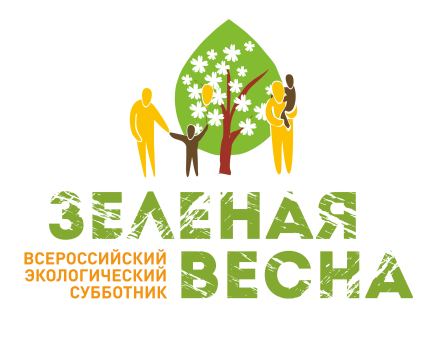 (наименование муниципального образования) Наименование мероприятияПоказателиПроведено субботников по уборке территорий от мусора ….всего ….в том числе в организациях образованияКоличество участников субботников …..всего ….школьниковКоличество вывезенного мусора….тоннПеречень участников... сельских/городских поселений, …. образовательных организаций, …. библиотек, ….музеев, ….домов культуры,…. общественных организаций,…. предприятий,…. иных организаций Посажено:……деревьев (шт.)…..кустарников (шт.)…..цветов (кв.м)Собрано …..макулатуры ….вторсырьяПроведено: …..акций помощи ветеранам ВОВ, …. акций помощи социально незащищенным слоям населенияВозведено и восстановлено детских площадок…..Участие в конкурсе видеосюжетовНазвание видеосюжета, автор, результат участияУчастие в конкурсе логотиповЛоготип, автор логотипа, результат участияПроведено уроков экологического просвещения в образовательных учреждениях по методическим материалам, апробированным участниками субботника в 2015-2016 годах…..всегоПеречень уроков и организацийИные мероприятия